       Aufnahmeblatt für das Schuljahr 2022/23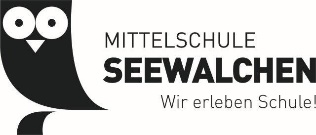   Name:  geb. am  			in  		Staatsbürgerschaft: Muttersprache:  		Religion:  	SVNr.:  Zuletzt besuchte Schule: Name und Wohnadresse der Eltern (Erziehungsberechtigten)  Telefon:	Mutter 	Vater: E-Mail:	Mutter 	Vater: Weitere wichtige Informationen (bitte anklicken)SPF Bescheid?     ja  Fach: 	  	neinSonstige medizinische Besonderheiten (mit Befund): und wichtige Mitteilungen: Mein Kind nimmt dauerhaft Medikamente: 		ja  	  nein Mein Kind kann ohne Schwimmhilfen Schwimmen:	ja  	nein 		Schifahren:	ja  neinNachmittagsbetreuung(vorläufige Erhebung)?  	ja  	  neinVerwendung der Schülerfotos auf Homepage, Zeitungsberichten,… ja  	  neinMein Kind ist auch an einer anderen Schule angemeldet: ja  	  nein Mit welchem Schüler / welcher Schülerin möchte ihr Kind gemeinsam in eine Klasse gehen (eine Wahlmöglichkeit): Abbuchungsauftrag: 		Bankbezeichnung: 	IBAN: AT            ____________________________________________________________________Datum					Unterschrift  Wir freuen uns, Sie und ihr Kind an unserer Schule begrüßen zu dürfen !Mittelschule Seewalchen                     	Direktion Tel.:  07662/2771         	E-Mail:	office@nms-seewalchen.atDr. Rudolf Schuhstr. 2             		Lehrerzimmer: 0766227712          	Homepage: 	nms-seewalchen.at4863 Seewalchen                     		Fax:07662/27714  